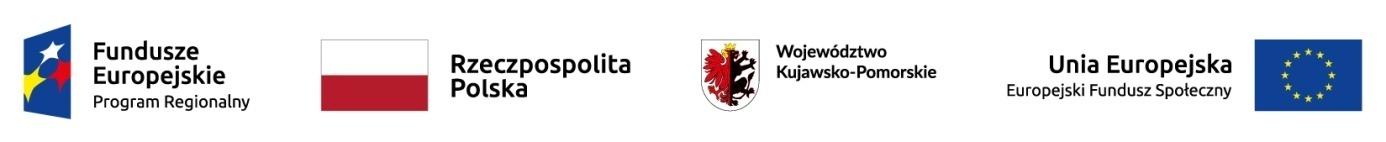 Trwa nabór do projektu„Wyższe kompetencje uczniów - sukces w przyszłości.Kompleksowy system wsparcia 5 szkół podstawowych z Gminy Obrowo”Do udziału w projekcie „Wyższe kompetencje uczniów - sukces w przyszłości. Kompleksowy system wsparcia 5 szkół podstawowych z Gminy Obrowo” zapraszamy 666 uczniów (w tym 190 uczniów ze specjalnymi potrzebami edukacyjnymi). Ponadto szkoleniami obejmiemy 146 nauczycieli naszych szkół. Rekrutacja będzie prowadzona na bieżąco, zgodnie z planowanym w danej szkole harmonogramem zajęć.   W projekcie mogą wziąć udział uczniowie klas I – VIII SP w wieku 7-15 lat oraz nauczyciele zatrudnieni w szkołach podstawowych w gminie Obrowo.Przewidujemy skierowanie działań projektu do: - 194 uczniów Zespołu Szkół w Brzozówce, - 136 uczniów Zespołu Szkół w Dobrzejewicach, - 30  uczniów Szkoły Podstawowej w Łążynie II, - 56 uczniów Szkoły Podstawowej w Obrowie, - 250 uczniów Zespołu Szkół w Osieku. Ponadto planujemy przeprowadzić szkolenia dla 146 nauczycieli z naszych szkół. Projekt rusza w październiku br. i potrwa aż do czerwca 2023 r. W tym czasie będą tworzone przez nasze szkoły grupy zajęciowe, do których będą przyjmowani uczniowie. Przypomnijmy, w ramach działań projektu zrealizowane zostaną następujące typy zajęć dla uczniów: Zajęcia rozwijające zainteresowania oraz zajęcia dydaktyczno-wyrównawcze: j. angielski zajęcia rozwijające zainteresowania j. angielski zajęcia dydaktyczno-wyrównawcze j. niemiecki zajęcia rozwijające zainteresowania j. niemiecki zaj. dyd.-wyrówn.matematyka zaj.rozwij. zain.matematyka zaj.dyd.wyr. informatyka zaj.rozwij. zain.informatyka zaj.wyrówn doradztwo zawodoweZajęcia dla uczniów metodą eksperymentu:matematyka metodą eksperymentu przyroda metodą eksperymentu geografia metodą eksperymentu fizyka metodą eksperymentu chemia metodą eksperymentu biologia metodą eksperymentu przyroda metodą eksperymentu.Szkolenia nauczycieli: -Stosowanie metod oraz form organizacyjnych sprzyjających kształtowaniu i rozwijaniu u uczniów i umiejętności kluczowych i uniwersalnych niezbędnych na rynku pracy -Wykorzystanie metod eksperymentu naukowego w edukacji - Diagnostyka psychologiczno-pedagogiczna, umożliwiająca wczesne rozpoznanie potrzeb edukacyjnych i deficytów rozwojowych u uczniów - Poprawa kompetencji lub kwalifikacji w zakresie pedagogiki specjalnej oraz włączenia uczniów ze specjalnymi potrzebami edukacyjnymi i rozwojowymi - Szkolenie z zakresu działań służących poprawie kompetencji wychowawczych-Doradztwo zawodowe, szkolenie doskonalące. Zgłoszenia i pytania należy kierować bezpośrednio do szkół z terenu gminy Obrowo. Projekt „Wyższe kompetencje uczniów - sukces w przyszłości. Kompleksowy system wsparcia 5 szkół podstawowych z Gminy Obrowo” jest finansowany z Regionalnego Programu Operacyjnego Województwa Kujawsko-Pomorskiego na lata 2014-2020., w ramach osi priorytetowej RPKP.10.00.00 „Innowacyjna Edukacja”, działanie 10.02.00 Kształcenie ogólne i zawodowe.